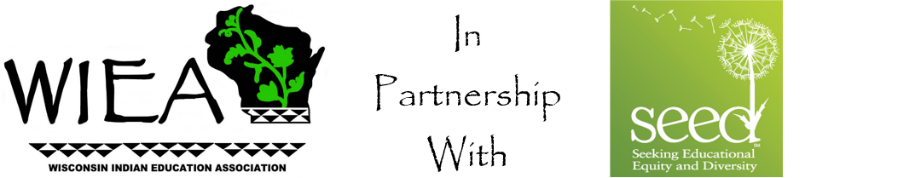 APPLICATIONWisconsin SEED InstituteJune 14-19, 2015Green Lake Conference Center, Green Lake, WIRegistration is $100.00 payable to the Wisconsin SEED Institute and send to same at “c/o HCN Education Department Michelle R. Cloud PO Box 667 Black River Falls, WI 54615.” The $100.00 includes lodging and meals starting at dinner Sunday, June 14 and ending with lunch Friday, June 19. Conference begins 4:00 p.m. Sunday and runs to noon on Friday. Participant is responsible for travel costs to and from the institute. Further information regarding lodging and check-in will come with applicant’s acceptance letter.  Scholarships may be available so please apply.CONTACT INFORMATIONFirst Name, Middle Initial, Last Name:Name you go by:Preferred Phone:Preferred Email:Home Address: City, State, Zip:Personal Email:Job Title:Organization/ Department:Work Address:City, State, Zip:Work Email:APPLICATION QUESTIONSSEED work invites the engagement of ideas, experiences, and identity. Participants develop ways of understanding complex relations between inner selves and outer systems with regard to race, class, gender, sexual orientation, physical ability/ disability, and other lived cultural experience. Everyone at a SEED experience becomes engaged in diversity work in both familiar and unfamiliar ways.1. How long have you been in the community you now live in? How long have you been in the organization you work in?2. If you are not a K-12 teacher or administrator: Do you work in any capacity with K-12 teachers and schools, or in teacher education?3. If you were to coordinate and facilitate a monthly three-hour SEED seminar for 10-20 colleagues or peers, how many people do you think would be interested and willing to attend? If faculty, what subjects/ grades do they teach? If community members or parents, how might you recruit educators from local schools?4. Would you invite people to attend from other schools, colleges, or organizations in your area? If so, which ones and why?5. How much support for gender-fair, multiculturally equitable, socioeconomically aware, and globally informed teaching do you see at present in the institution you have in mind where you would facilitate a SEED group?6. What personal or professional characteristics do you bring to serving as a facilitator for change in your institution or community context?7. What has been and explain your experience with:	◊ Lived experience related to gender and/or multicultural perspectives?	◊ Experience reading or teaching about gender or multicultural perspectives?	◊ Experience in teaching, producing scholarship, and/ or curriculum transformation efforts at your 		institution, or other activities related to greater inclusiveness in your discipline?8. If you wish, describe one or two key factors in your life that influence your desire to be a leader for multicultural and gender equity in your school or community?9. I working toward a more inclusive curriculum, what are some of the most pressing multicultural and gender matters that you would like to see addressed in yourself and in a SEED seminar in your workplace or community?10. Please provide the names and phone numbers of two people (school administrators, colleagues, peers) willing to serve as a reference for your application to become a SEED leader.	Reference 1:	Reference 2:Thank you for your interest in participating in the Inaugural Wisconsin SEED Institute!  Please mail your application to Wisconsin SEED Institute, ATTN: Michelle R Cloud PO Box 667 Black River Falls, WI 54615. Or scan and email your application to the following contacts.  Questions? Contact Michelle Cloud at michelle.cloud@ho-chunk.com or Barb Blackdeer-Mackenzie at Barbara.mackenzie@ho-chunk.com